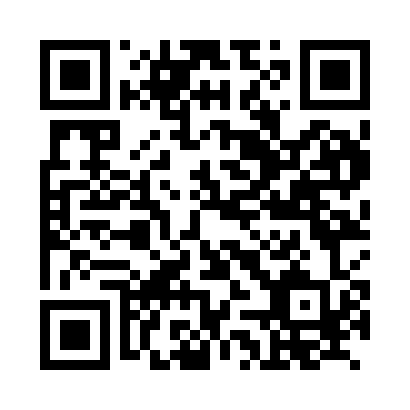 Prayer times for Oberkaina, GermanyWed 1 May 2024 - Fri 31 May 2024High Latitude Method: Angle Based RulePrayer Calculation Method: Muslim World LeagueAsar Calculation Method: ShafiPrayer times provided by https://www.salahtimes.comDateDayFajrSunriseDhuhrAsrMaghribIsha1Wed3:075:3412:595:028:2510:422Thu3:045:3312:595:038:2710:453Fri3:005:3112:595:038:2810:484Sat2:575:2912:595:048:3010:515Sun2:535:2712:595:058:3110:546Mon2:495:2612:595:058:3310:577Tue2:465:2412:595:068:3511:008Wed2:445:2212:595:068:3611:049Thu2:445:2112:595:078:3811:0610Fri2:435:1912:595:088:3911:0611Sat2:425:1712:595:088:4111:0712Sun2:425:1612:595:098:4211:0813Mon2:415:1412:595:098:4411:0814Tue2:405:1312:595:108:4511:0915Wed2:405:1112:595:118:4711:1016Thu2:395:1012:595:118:4811:1017Fri2:395:0812:595:128:5011:1118Sat2:385:0712:595:128:5111:1219Sun2:385:0612:595:138:5311:1220Mon2:375:0412:595:138:5411:1321Tue2:375:0312:595:148:5511:1422Wed2:365:0212:595:148:5711:1423Thu2:365:0112:595:158:5811:1524Fri2:365:0012:595:168:5911:1525Sat2:354:5912:595:169:0111:1626Sun2:354:5812:595:179:0211:1727Mon2:344:571:005:179:0311:1728Tue2:344:561:005:189:0411:1829Wed2:344:551:005:189:0511:1830Thu2:344:541:005:189:0611:1931Fri2:334:531:005:199:0811:19